Czy  fake newsy powinny być karalne -media ogłupiają społeczeństwo?Scenariusz lekcji:              Czas 90 min ( dwie godziny lekcyjne)Przywitaj uczniów – 1 min.Przedstaw temat i formę pracy na lekcji – metoda debaty „za” i „przeciw” – 2 min.Wyświetl film – 10 min.Podziel klasę na 2 grupy – 2 min.Wyłoń po 2 dwie osoby – zwolenników i 2 osoby –  przeciwników tezy, którzy wraz z nauczycielem będą pełnili rolę moderatorów oraz wybierz 3 osoby, które będą pełniły rolę jury. Jury zdecyduje, która strona wygrała. W trakcie debaty członkowie jury mogą zadawać pytania, jednakże nie mogą sugerować odpowiedzi na pytania ani opowiadać się za żadną ze stron – 3 min.Przedstawiciel każdej grupy losuje stronę: za i przeciw tezie  2 min.W ramach przygotowania do debaty rozdaj pytania dla zwolenników i przeciwników. Zapewnij uczniom dostęp do zasobów internetowych – 20 min.Przeprowadź debatę – 25 min.Przeprowadź naradę z jury w celu wyłonienia zwycięzców debaty. Wygrywa strona, która zyskała przewagę w głosowaniu – 5 min.Ogłoś wynik debaty i uzasadnij go. Każdy członek jury może wyrazić swoją opinię na ten temat – 10 min.Podsumuj debatę. Wskaż na jej mocne strony. Doceń najbardziej zaangażowanych uczniów, wystawiając im w dzienniku odpowiednią ocenę – 10 min.2. Zestaw argumentów dla uczniów:3. Argumenty dla nauczyciela.W obecnych czasach szybkiego dostępu do Internetu, a przez to mediów, odbiorca informacji musi sam ocenić czy informacje są prawdziwe i rzetelne. Dostęp do mediów społecznościowych pozwala na rewizje informacji przekazanych w różnych źródłach. Główne media nie mogą sobie pozwolić na wprowadzanie odbiorców w błąd i utratę wiarygodności.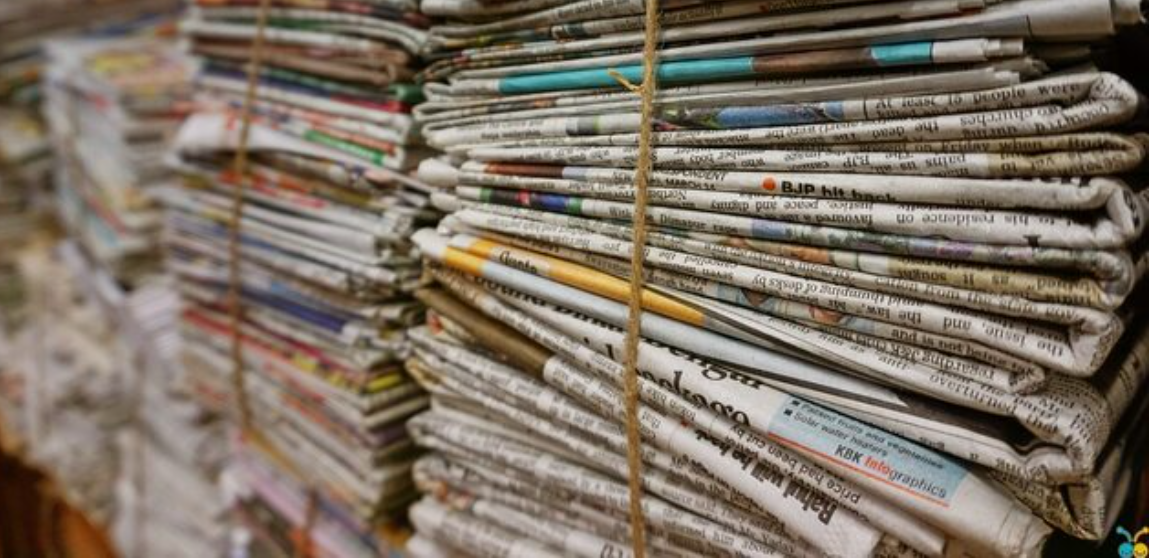 Zdjęcie: Dlaczego media kłamią? (dorzeczy.pl)Źródła: Krótki przewodnik po fake newsach o koronawirusie [Aktualizacja 05.01.2021] - CyberDefence24Dlaczego media kłamią? (dorzeczy.pl)Pandemia COVID-19 nie zaczęła się w Wuhan - zaskakujące badania (medonet.pl)Argumenty dla zwolennikówArgumenty dla przeciwnikówWprowadzają ludzi w błądTrzeba uważnie czytać i sprawdzać źródłaChcą szokować i wywoływać tym sensacjęNie wszyscy są nastawieni na zwiększenie nakładów i na zysk, niektórzy podają nierzetelne informacje, bo sami zostali wprowadzeni w błądZyski idą za zwiększeniem nakładu i sensacji, a jak ludzie widzą sensacyjny nagłówek to klikają i zwiększają zasięg takich fałszywych artykułów. Jeśli ktoś wierzy w brednie to jego sprawaNapędzają panikę, ludzie się boją, a potem trudno im uwierzyć, że to nieprawdziwa informacja.Wiarygodne i znane media na rynkach nie mogą pozwolić sobie na wprowadzenie w błąd bo stracą reputację więc trzeba wybierać dobre źródła.Za dużo informacji - ludzie nie mają czasu na sprawdzanie, czy informacja jest prawdziwa.W obecnych czasach można szybko zweryfikować informacje.Za rozpowszechnianie nieprawdziwych informacji trzeba karać, przecież ludzie na podstawie takich informacji podejmują ważne decyzje życiowe np. wpłacają pieniądze na lokaty. W prawie są przepisy, które pozwalają karać za fake newsy, ale nie za wszystkie.Ogłupiają społeczeństwo i nikt im tego nie zabrania robić a nie wszyscy są wykształceni i nie wszyscy potrafią sprawdzać źródła.Wprowadzenie kar za fake newsy może być niezgodne z konstytucją.Brak odpowiedzialności za fake newsy. Ktoś powinien w końcu ponieść karę za niszczenie ludziom życia. Wtedy może to byłoby przestrogą dla innych.Ktoś, kto został obrażony, lub podano fałszywą informację na jego temat może żądać sprostowania